Figure 2. 2018 Classification of Severity and Management of Congenital Muscular Torticollis (CMT)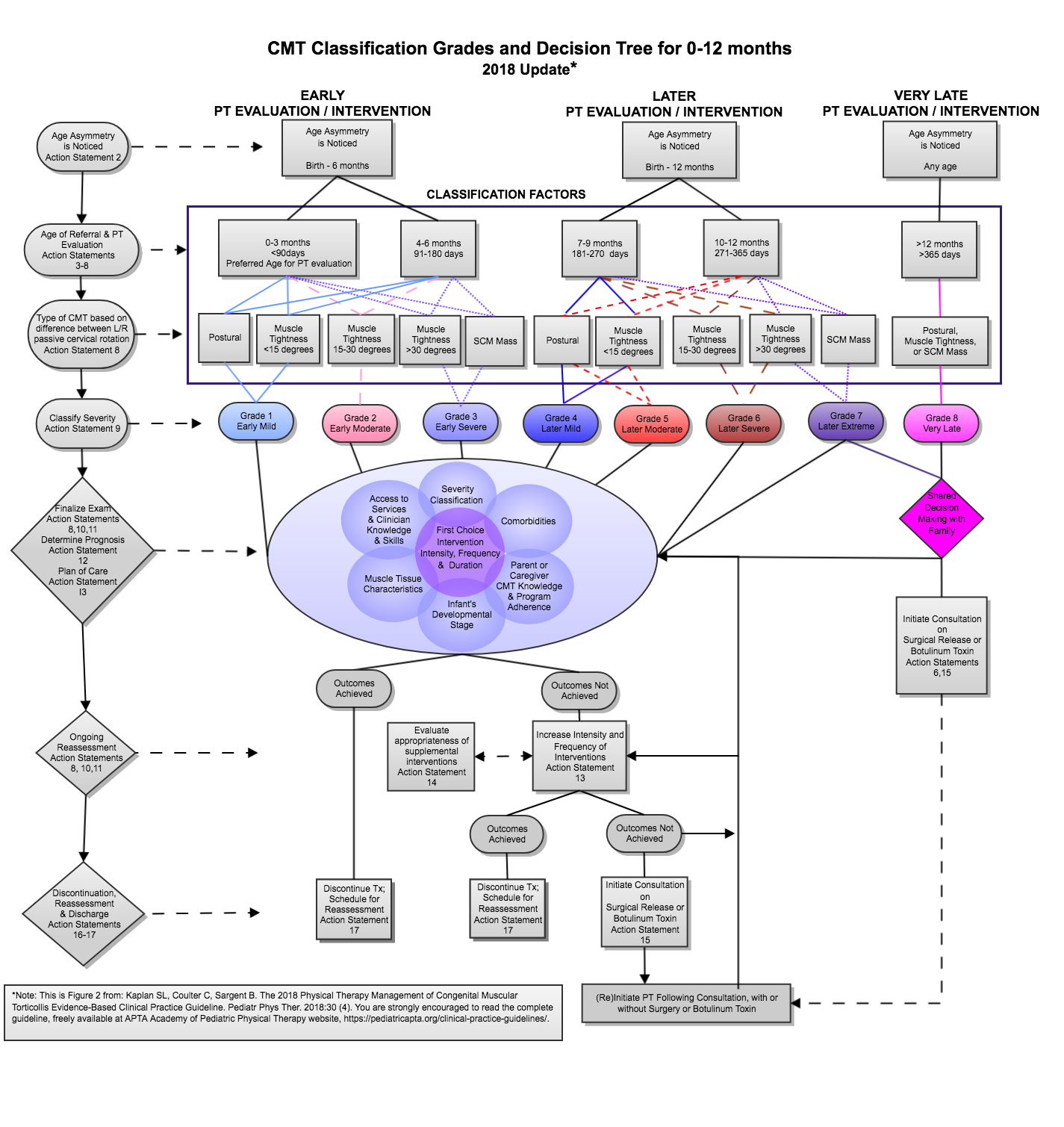 